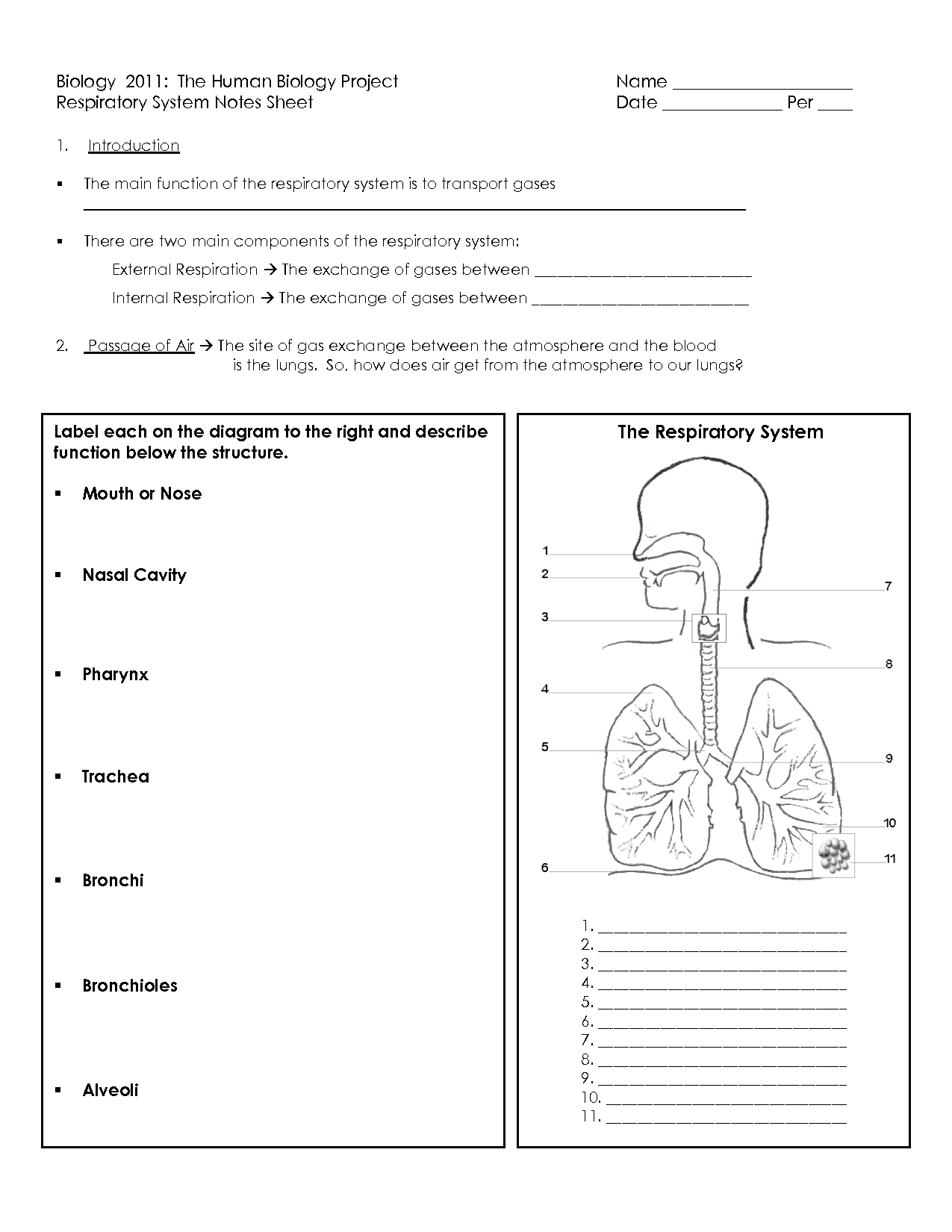 Gas Exchange  Once air is inside the lungs, gases are exchanged between the alveoli and the blood in the capillaries.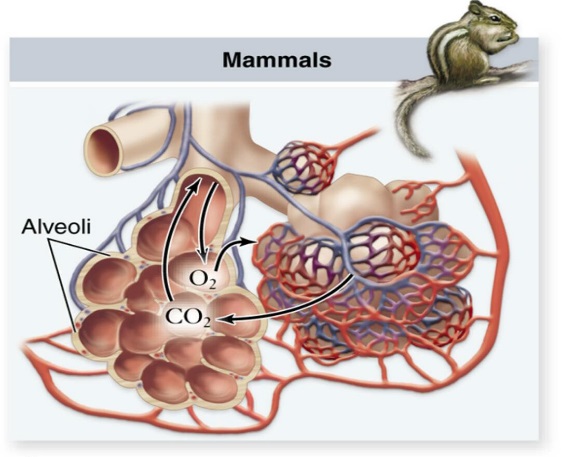 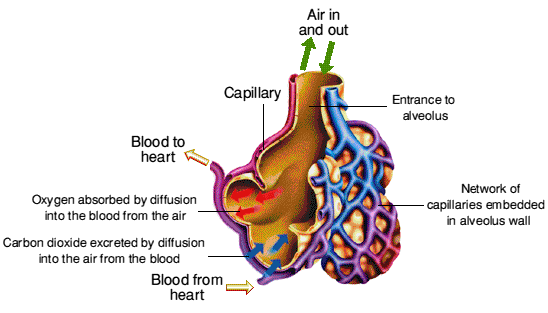 OxygenWhat happens to Oxygen in lungs? (Describe in detail)What happens to Oxygen in body tissue? (Describe in detail)Carbon DioxideWhat happens to Carbon Dioxide in lungs? (Describe in detail)What happens to Carbon Dioxide in body tissue? (Describe in detail)Breathing Mechanism  Breathing is the process of moving air into and out of the lungs.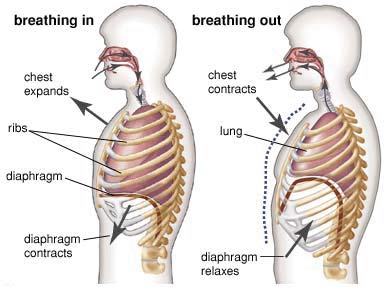 Problems with the Respiratory System We know the Respiratory System exchanges gases (oxygen and carbon dioxide)  with the atmosphere. What else can enter and exit the body using respiration? (Make a list and describe each).Gather research on the diseases below and describe each in detail (Please include source of information. Continue on the back, if necessary!)PneumoniaEmphysemaCystic FibrosisAsthmaCritical ThinkingWhy does a single-celled organism not need a respiratory system? Explain! 